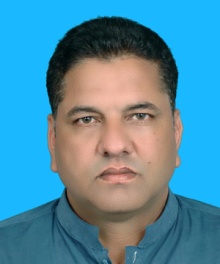 PROFESSIONAL OBJECTIVESeeking a good prospect as a Senior Land Surveyor & Civil Inspector in a growth oriented organization where my professional skills can be utilized and enhanced while contributing substantially to my organization through dedication, hard work and sincerity. I have 22 years of experience in same field. This gave me extensive knowledge of engineering. I am available here to start immediately. Please don't hesitate to contact me if you have any question or would like to know what I can offer to your company.StrengthsGood interpersonal leadership skills, Adaptability, Passion for growth, Result oriented, Committed to excellence, Positive Attitude, Knowledge of Construction activities and well experience in handling advanced types of survey equipment's for all types of engineering works and survey related processing software’s etc.WORK EXPERIENCE7 Years in UAE1 Year in Qatar4 Years in KSA4 years in Iraq6 years in PakistanExtensive Survey experience in technical and field management in High Rise & Low Rise Building Constructional Survey, Control and Grid Survey, Seismic Survey(2D&3D) Oil & Water Pumping Station, Infrastructure, Oil & Gas field, Water Intake, Highways and small Roads, Railways, Under pass Tunnel Survey  Water, Oil ,Gas Pipe Lines, Transmission Line Alignment Survey, Town Planning and Cadastral Survey. Water Treatment Plant, Wadi protection etc....Currently I am working in Islamabad PakistanCLIENT COMPANY:		(CDA) Capital Development Authority POSITION:			Senior Land Surveyor cum Civil InspectorPERIOD:			January-2017 to Present PROJECT DESCRIPTION:		Construction Management ProjectsEXPERIENCE IN IRAQCONSULTANAT COMPANY:	RSK Environment Engineering Consultants plc Group (Iraq Branch)POSITION:			Lead Surveyor's Cum MEP SupervisorPERIOD:			September-2014 to November - 2016.	PROJECT DESCRIPTION:		(SIPD) Shell Iraq Petroleum Development Majnoon Oil & Gas Field 
 					Basra. Construction CPF (Central Processing Facility) & CCF 
 					(Corridor Clean Fuels) Plant's.EXPERIENCE IN IRAQCONSULTANAT COMPANY:	Khatib & Alami  Engineering Consultants (CEC)POSITION:			Senior Survey Inspector Cum Civil InspectorPERIOD:			February-2013  to June 2014.PROJECT DESCRIPTION:		Water Treatment Plant, Water intake, and integrated water supply                      				System distribution network & Main Water Transmission Lines 
 					project in Kurdistan region of Iraq.EXPERIENCE IN U.A.E (United Arab Emirates)CONSULTANAT COMPANY:	Germanischer Lloyd Noble Denton Consultant (DNV GL)POSITION:			Senior Survey Inspector Cum Civil InspectorPERIOD:			Jan-01, 2011 to Dec-07, 2012.PROJECT DESCRIPTION:		Habshan to Fujairah Main Crude Oil Pipe Line.                                                                 
 					Habshan Oil pumping station &MP-21 (ADCO) Road's & 
 					Residential Building's.       EXPERIENCE IN U.A.E, KSA, QATAR CONTRACTING COMPANY:	Fugro Maps InternationalPOSITION:			Senior Land Surveyor	PERIOD:			July-10, 2008 to Des-12, 2010.	PROJECT DESCRIPTION:		Ariel Photographic Survey Abu Dhabi Municipality (UAE).
 					Survey As Built & Demarcations in Jubail Oil Refinery (KSA). 					Survey As Built & Demarcations in Dukhan Oil Field (Qatar).EXPERIENCE IN U.A.E (United Arab Emirates) CONTRACTING COMPANY:	Shimizu CorporationPOSITION:			Senior Building Surveyor cum Site Supervisor	PERIOD:			Oct-04, 2006 to May-20, 2008.	PROJECT DESCRIPTION:		Marina Apartments Tower's – D0564 Palm Jumeirah Dubai.						Town House's & Podiums Palm Jumeirah Dubai.						Under Pass Tunnel Palm Jumeirah Dubai.EXPERIENCE IN U.A.E (United Arab Emirates) CONTRACTING COMPANY:	Al Yusuf Group of CompaniesPOSITION:			Senior Land Surveyor Cum Civil Supervisor   	PERIOD:			June-01, 2004 to July-12, 2006	PROJECT DESCRIPTION:		Town Planning Department & Defense Military Works (Abu Dhabi 
 						& Dubai)Civil Structures & infrastructure Military Works  Project  
 						(Dubai).Wadi Protection Project (Al Ain).
EXPERIENCE IN K.S.A (Kingdom of Saudi Arabia) CONTRACTING COMPANY:     	Al-Osais International Holding POSITION:			Senior Land Surveyor	PERIOD:			Jan-04, 2001 to Dec-23, 2003PROJECT DESCRIPTION:		Handling Geodetic Survey Department of Saudi Aramco in whole 
 					Saudi Arabia Projects.                 EXPERIENCE IN PAKISTANCONTRACTING COMPANY:	SKB Engineering & ConstructionPOSITION:			Road SurveyorPERIOD:			July-07, 1999 to Dec-05, 2000PROJECT DESCRIPTION:	Road Project National Highway (N-5 Super Highway
 					Islamabad).EXPERIENCE IN PAKISTANCONTRACTING COMPANY:	(OGDCL) Oil & Gas DevelopmentPOSITION:			Seismic SurveyorPERIOD:			Feb-06, 1998 to June-23, 1999PROJECT DESCRIPTION:		Seismic Survey (3D) Rajian Oil & Gas Field.EXPERIENCE IN PAKISTANCONTRACTING COMPANY:	(CGG) Compagnie Generale De Geophyisque (FRANCE)POSITION:			Seismic SurveyorPERIOD:			Feb-02, 1996 to Nov-14, 1997PROJECT DESCRIPTION:		Seismic Survey (2D&3D) Punjab, Balochistan& Sindh Projects.EXPERIENCE IN PAKISTANCONTRACTING COMPANY:	Hussnain Construction CompanyPOSITION:			Road Surveyor	PERIOD:			July-08, 1995 to Jan-02, 1996             	PROJECT DESCRIPTION:	 	(N-40 Section III-B DALBADIN) SCOPE OF WORK FOR DIFFERENT PROJECTS To work with Professional Team, Lending my field experience for the Past More than 22 Years in a well satisfying working environment.High Rise & Low Rise Building Constructional SurveyHighway and Small Roads, Under Pass Tunnel, GOSP (Gas Oil Separating Plants.Civil & MEP Installation works. Oil & Gas Refineries Construction. CPF (Central Processing Facility) & CCF (Corridor Clean Fuels ) Plant's.Gas projects (LPG/LNG/NGL)Supervision all site activities for Gas Processing Plant Habshan (GASCO)Supervision all site activities for Haradh Gas Plant Projects (ARAMCO)Supervision all site activities for NGL Hawiyah Gas Plant (ARAMCO)Supervision all site activities for Gas Project Ras Laffan (QP)Supervision all site activities for Gas processing plants Majnoon (SIPD) Oil & water Pumping Station, Water & Oil Tanks, Power Plant.Civil & MEP Supervision all site activities for Telecommunications Engineering.Layout and details Survey for Optical Fiber Cables. Layout Earthling Cables, Electric Cables & Poles Foundation. Electric Power Lines, SPT & CPT Boreholes.Supervision all site activities for Storm Water Drainage, Water Treatment Plant. Dewatering construction, Sheet piles installation, River diversion construction works.Sewage Treatment Plant. River Water intake, Vertical Shaft Tunnel, Sweet Water. Distribution Pipe line Network, Water Main Transmission Line, water tanks ,road and pipe culverts. Manholes & Grit Chamber.Setting out and levelling ,Sketching ,As built Survey , Traversing and Precise levelling for new Bench Mark. Horizontal Curves Alignment, Service Road, Future Pipe ducts Culverts Retaining wall, Beams cutting & filling as per project final design level  for Wadi protection project in Al Ain (UAE)I worked for (ADM) Abu Dhabi Municipality with Fugro Maps International. Our scope of work, static and kinematic GPS survey methods  for establish new Bench Mark.Pre marking points for Aerial Photography Survey, Topographic  Survey ,Precise Leveling.Horizontal & Vertical Bench Mark Installation with heavy Hilti drill machine.shifting of survey Penetration point with plummet instrument.AutoCAD line working and shop drawings.All Kinds of Survey data downloading and processing.CHECK  ALL BUILDING FOOTING,COLUMNS,BEAMS,SLAB LOCATIONS AS PER KEY PLAN.Check All The Sub contractors works according to the key plan.Check the Control Points With Sub Contractor.Check the locations of footings as per drawing.Controlling of levels of pipe inverts.Layout and levelling of Civil Structures & infrastructure Work's .Observation of X-Section, L-Section.Responsible for setting out of points of end of sleeve of pipes. Pipe lines, centre line of manholes and their designed elevations and invert levels.Setting out for future ducts as per design.Setting out of alignment for pipeline with the co-ordinates by bearing & distance.Setting out of Pilings, pile caps, Tie beams & Landscaping works.Transferring DMD Levels and Control Points to the Site location.Conducting inspection for New Gas Plant Civil Construction works. Road, Building, Oil & Gas pipe lines route and Topographic Survey & Geo technical Survey. Installation new Bench Mark Survey Points & Traversing with GPS and Total Station. Double run levelling with digital level.Monitoring all Health, Safety and Environment activities are fully implemented and properly followed and identify risks expected and involved during execution and reporting the same to the Safety Manager for immediate action. And providing tool box talks to the operatives, related to safety issues while executing the work.As built Survey for preparing new design and routes.Mainly to check and ensure the plot limits and Setting Out and levels carried out for various construction activities, at various stages of structure and supervise as per design, drawings and specifications provided to the contractors.Transferring DMD Levels and Control Points to the Site location. And confirming the same by connecting to other Government authorized control datum. Checking Setting out works done for water treatment plant, water intake vertical lower shaft ,road, tunnel, grit chamber, NDR, Vibro Compaction, Piles for its casing centre and Cut-off level, Grid lines, Dowels, Bolts, Sub and Super Structure’s Vertical and Horizontal elements, Landscaping etc. as per design and drawing.Verifying and approve completion certificates, Bills, as built Drawings.Identifying innovative ways to improve - Quality and Progress of the work as per existing site condition.Follow up and Co-ordinate with the contractor and work, review submittals and shop drawings for material take off and identifying, resolving design issues and providing technical support if any    
  	required. And providing site measurements, progress report and site details for updating, planning 
 	and meetings. Follow up and implementing QA/QC procedures and identifying the related issues by monitoring the site activities and reporting the same to QA/QC department, Site Engineers etc.Coordination between the Project management and clients and attending meetings, preparing daily, weekly, monthly progress reports.Attending Technical and progress meetings with the Contractors, Sub Contractors.Monitoring and inspecting the construction activities   (Infrastructure) to ensure compliance with the contract and design specifications and drawings.Such as Underground Utility Services Portable water supply and its distribution, Irrigation and Fire Fighting Networks, Sewerage System, Storm Water Drainage System.Telecommunication and street Lighting Cables, and Road Works, Soft and Hard Landscaping, Fountains.Transferring DMD Levels and Control Points to the Site location. And confirming the same by connecting to(ADM) Abu Dhabi Municipality datum.Checking the contractor’s submittals for completeness and compliance with contract requirements.Verifying and approving as built Drawings etc.Assisting the engineers in site supervision, progress monitoring, quantity measurements etc.Planning horizontal and vertical controls by conducting reconnaissance survey and transferring the precise MSL Levels and Co-Ordinates from survey of Government authorized (ADM) Abu Dhabi Municipality control points (datum) to the nearest site locations and confirming the same by connecting to other datum.Etihad Railway Project (Abu Dhabi)Validation of New railway line constructionMarking of tentative alignmentsReconnaissance surveySelection of Good alignmentsPreliminary survey of alignmentFinal alignment surveyFinal survey reportElements of a Topographic Survey & Cross-SectionTopographic surveys for new track construction or highway-related projects need to include the following elements.Location of existing track centre lines , Terminals ,North Arrow (Magnetic or true north) ,Existing rail section , Location of switches (turnouts), derails, bumping posts ,Culverts, bridges or other drainage structures ,Above ground and underground utilities ,Fences ,Roads ,Buildings ,Waterways ,Milepost reference , Valuation Station reference ,Right-of-way width.Ariel Photographic Survey, Topographic Survey for new construction sites. Seismic Survey for oil and gas exploration department.Travers survey by static GPS system for all Abu Dhabi state, compare and modifying with old (ADM) control points datum. Reviewing of all Construction – Concrete body plans, Architectural drawings etc to clarify if any missing or conflicting details and raise RFI, CVI etc to solve the issues and ensure and provide the correct, approved details and drawings to the construction teamProviding Support to the construction crew – Engineers, Construction Managers by monitoring and supervising of Block works, plastering, Excavation, Shuttering, Scaffolding, Curb Fixing, Water Proofing, Movement joint fixing, daily progress report, quantity measurements. Etc.Maintain the road layers thickness and widths as per design specification,Responsible for construction of different items like roads and other filling works, such as clearing And grubbing , embankment, sub grade, rock cutting and construction of culverts , and  wadi as per the approved drawing and technical specification.Execution updates, Maintaining good co-ordination with consultants & Clients.Coordinating with the cad – draftsman for the preparation of detailed drawings of existing roads with all required data’s for planning and design proposed road.Carrying out inspections with clients at every stage of executions like sub grade, sub base, base coarse and wearing course.Qualified from SAUDI ARAMCO (Saudi Arabian Oil Company) Surveying Test and Working with ARAMCO Geodetic Surveying Crew in field.Setting out oil and gas well point, setting out oil and gas all kind of pipe lines.Traversing, Topographic survey, setting out, staking, flow line, trunk line, CP line, route marking, free hand sketch along with pipe line 50 meter corridor for feature other new design , Measurement on site wires height clearance for crossing heavy equipment.Fixing anchor bolt on foundations for all kinds of civil & mechanical works.      Horizontal & Vertical Alignment and Levelling for (GOSP) Gas Oil Separation PlantConstruct and confirm Bench Mark on near site location in Desert for all Saudi Aramco Sub contractors with RTK GPS survey method.Horizontal and Vertical Alignment for all kinds of Civil Construction works, at North Park-1 East Hospital Project Saudi Aramco Dhahran Division.Conducting reconnaissance survey and transferring the precise MSL Levels and Co-Ordinates from survey of Pakistan and Other Govt. authorized control points (datum) to the nearest site.Calculate the Toe points and fixing on the ground for backfilling road layers as per approved design specification. Taking road cross section for calculation cutting & filling.Setting Out of the C/L alignment of proposed road, horizontal and vertical curves with H.I.P and P.V.I and establishing peg levels at edges, centre and marking the locations of bridges, culverts and other road elements etc.Line Layout and Observation. 3-D Survey field work.Co-ordination with Survey party chief and organizing the daily survey work routine.TECHNICAL QUALIFICATIONEducation & Training from PMDC Surveying Engineering Institute  (First Class 1994 & 1995)TECHNICAL SKILLS Know most of the latest Manual Total Stations (All Kinds)Robotic Total Station (LeicaTS12,TS15,TS16,TS17 DGPS)Theodolites WILD(T0,T1,T2)Compass (All Kinds)Digital Level  (All Kinds)Auto Level  (All Kinds)Laser Level (All Kinds)Optical Plummet (All Kinds)GP S with VRS ( All Kinds)COMPUTER SKILLSMAIN CLIENTS(QP) Qatar Petroleum (QATAR)(SIPD) Shell Iraq Petroleum Development (Majnoon Oil Field) (IRAQ)(ADCO) Abu Dhabi crude oil (UAE)(ADM) Abu Dhabi Municipality (UAE)(Al Nakheel Group Dubai (UAE)(TPD)Town Planning Department Abu Dhabi (UAE)(DMW) Defense Military works Dubai (UAE)(ARAMCO) Kingdom of Saudi Arabia (RC) Royal Commission (Kingdom of Saudi Arabia)(BG) British Gas (United Kingdom)(OGDCL) Oil & Gas Corporation (Pakistan)(NHA) National Highway Authority (Pakistan) (MOMT) Ministry of Municipality and Tourism Kurdistan Region of (IRAQ)DRIVING LICENSESHaving International Driving License for (LTV)Having Iraq & Saudi Arabia License for (LTV)Having Pakistan License for (LTV & HTV)SAFETY TRAINING COURSESCPR/First Aid Training (SAUDI ARAMCO APPROVED)HSE&ERW, H2S&Escape Awareness, PTW/BF Applicant ,DDT, Gas Tester (SIPD) Shell Iraq Petroleum Development (Majnoon Oil field Approved) Heat Training (Shell Dubai Approved)Safe Driving (SAUDI ARAMCO APPROVED)Unsafe Working Practice (Shimizu Corporation Palm Dubai)DFA/First Aid Training (FUGRO MAPS INTERNATIONAL)HSE & Introduction (ADCO)H2S/BA (QATAR PETROLEUM APPPROVED)GEODETIC SURVEY INSTRUMENTS USEDGPSTrimble* GPS (4000, 4700, 5700) GPS receiver and Trimble ii Radio Modems.Leica* GPS System (1200 & 500& CR-333, Leica Viva GS12 & Leica Viva GS14)Garmin* GPS MAP-276C, Garmin Eertex-C, GPS 76-TOTAL STATIONLEICA* (TS12&TS15 Viva Smart, T09, T06, TC-1600, TC-1610, TC-1700SOKIA*(510, 610)PENTAX* (R305)GEODIMETER* (400, 440, 600) TOPCON* (GTS-225, GTS-235N)DIGITAL LEVELLEICA (Sprinter 250M, NA-2002, NA-2003, DNA3) & All Kind of Auto LevelsProgrammable Calculator CASIO (602p&880P) Geo Calculator
PERSONAL PROFILE Name in full		:	Raja Qurban HussainDate of Birth		:	07th October 1973  Sex			:	MaleNationality		:	Pakistani  Marital Status		:	Married Language proficiency	:	English, Arabic, Urdu, Panjabi, Hindi, KurdishHobbies			:	Hard working & i am always looking new latest technology for 
 					Surveying. Sports & reading newspapers.                                                                                       Passport Details		:	Passport No - AE6892964Permanent Address	:	S/O Raja Ghulam Hussain House No # J-777 Post Office Box# 49060 
 					Near Civil Hospital Janjua Modern Colony Khewra-Jhelum Pakistan.        I hereby declare that the information and the facts stated here in above are true and correct to the best of my knowledge and belief.                                                                  		 Signature    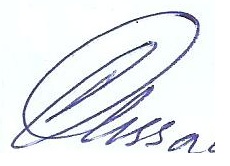 Raja Qurban Hussain    S/o Raja Ghulam Hussain                                                                                          Senior Land Surveyor Cum Civil Inspector
Mobile:  +92-300-5788963, +92-348-8117989.Email ID: mysamraja@gmail.comSkype:     mysamfakharyAuto cad Land DesktopLeica Geo Office (L G O) Trimble Business Center (T B C)Internet Google Earth ProAutoCADMicrosoft Word, Excel, Power pointAcrobat Reader & PhotoshopGlobal MapperAuto CAD Civil 3D